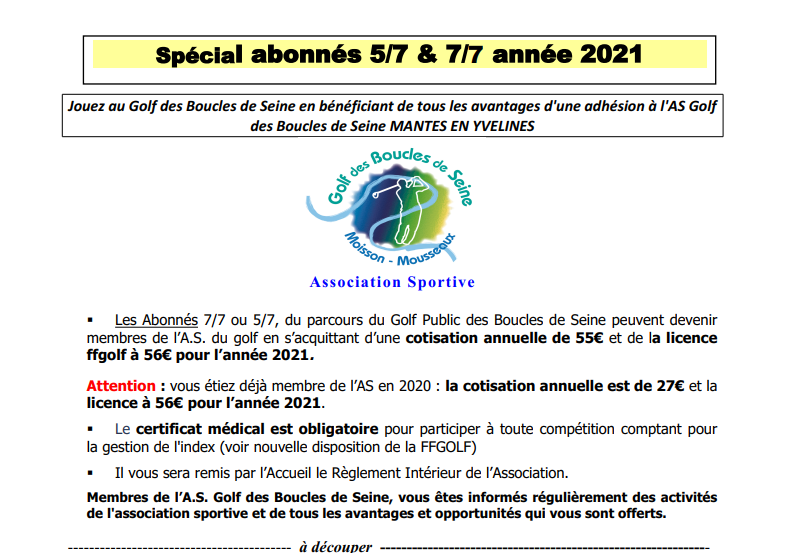 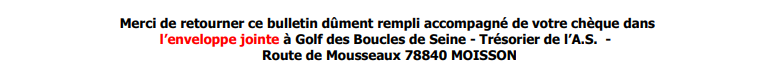    Date :    19/12/2020                                                                             Signature :                    Association Sportive du Golf des Boucles de Seine de Mantes en Yvelines  N° APS 78-1287	Nom : 	     				                              Prénom :     	Adresse :     	Code postal :	     				Ville :      	Date de naissance (jj/mm/aaaa) :     	N° Licence FFG :      									Index :      	Téléphone fixe :      					Téléphone mobile :      	@mail :      	Souhaitez-vous contracter une assurance Garantie complémentaire ?    	Nous autorisez-vous à publier votre photo sur tous documents afférents au Golf ?   licence FFG 2021                       56 euros56Je prends la cotisation annuelle AS   55 euros           ou             27 euros Je règle par chèque à l’ordre de l’AS. Golf des Boucles de Seine la somme de :Je règle par chèque à l’ordre de l’AS. Golf des Boucles de Seine la somme de :